         Отчет воспитателя о проделанной работе.       Вторник12 мая      Воспитатель: Быргазова Ирина Валерьевна Старшая группа                          В образовательном процессе приняло участие: 7 человекТекущая образовательная деятельность данного дня осуществлялась по следующим образовательным областям:МатематикаТема: Использование понятий «сначала», « потом», « раньше». КонструированиеТема: Комнаты теремкаРодителям было предложено провести беседу с детьми о понятиях « сначала», « потом», « раньше»,   загадывать загадки о времени суток, поиграть в игру  « Канатоходец», сконструировать комнаты теремка.В течение  дня дети с удовольствием закрепляли понятия « сначала», « потом», « раньше», играли, отгадывали загадки,  конструировали.  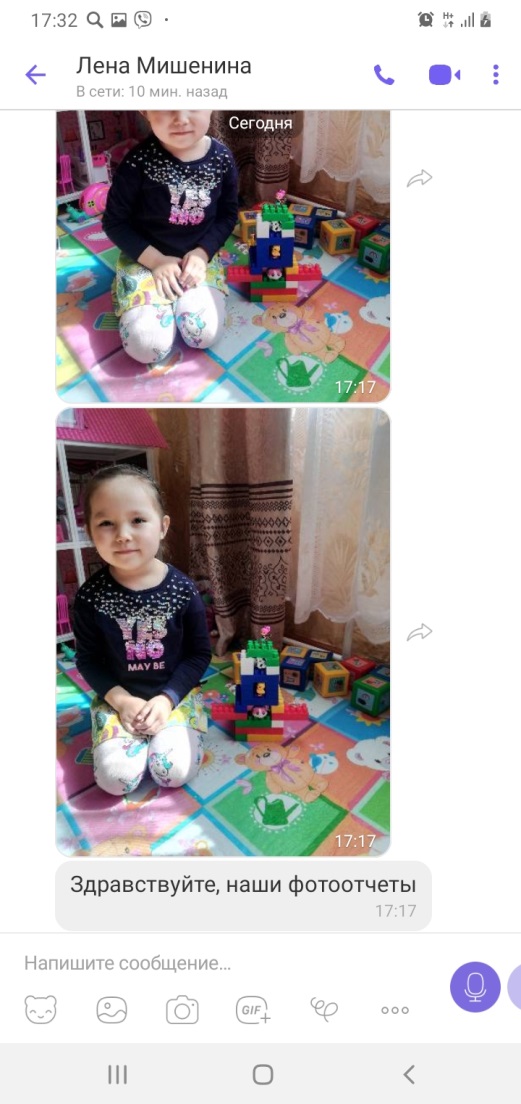 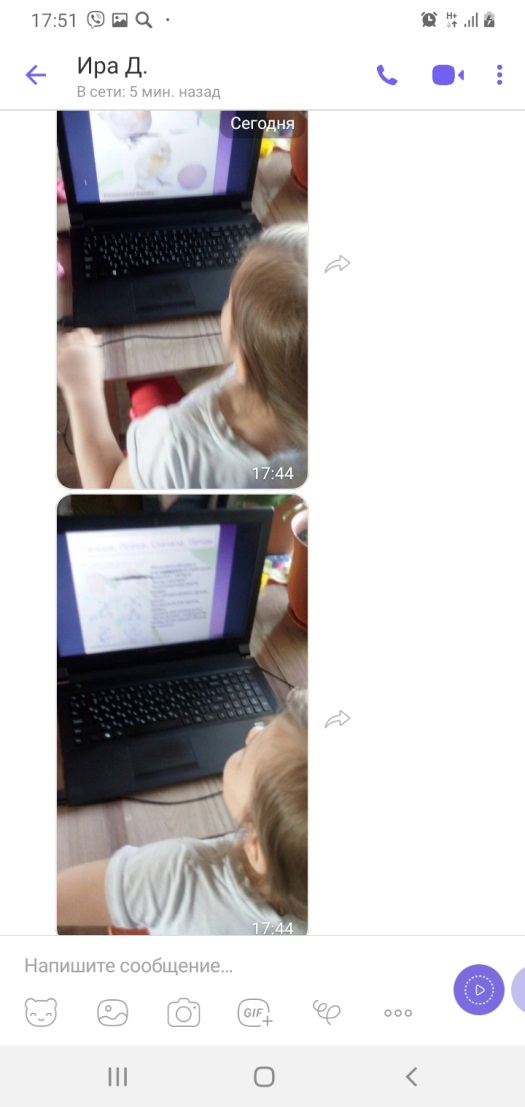 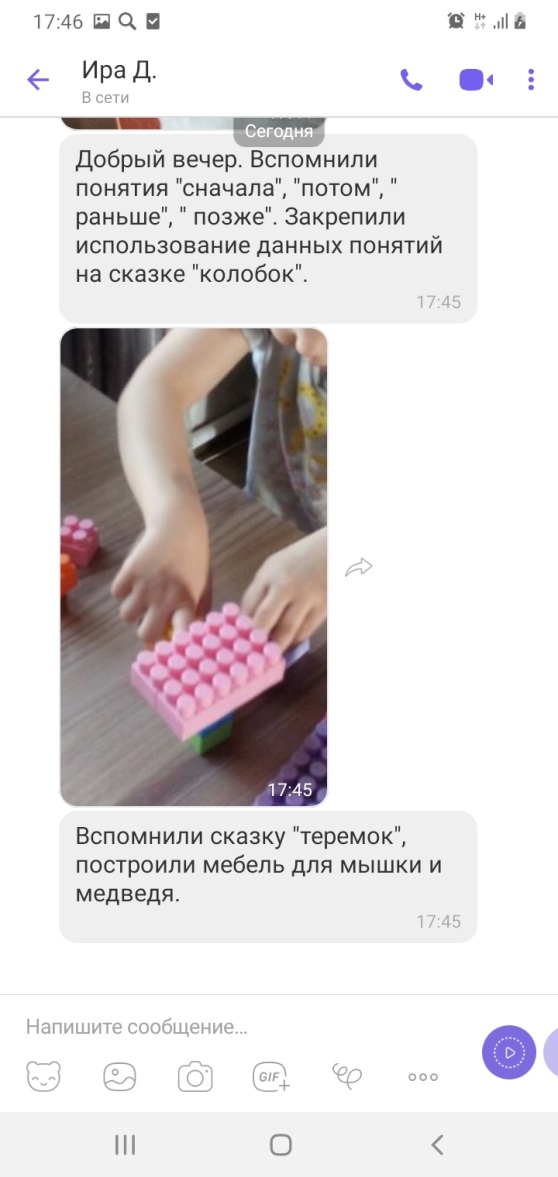 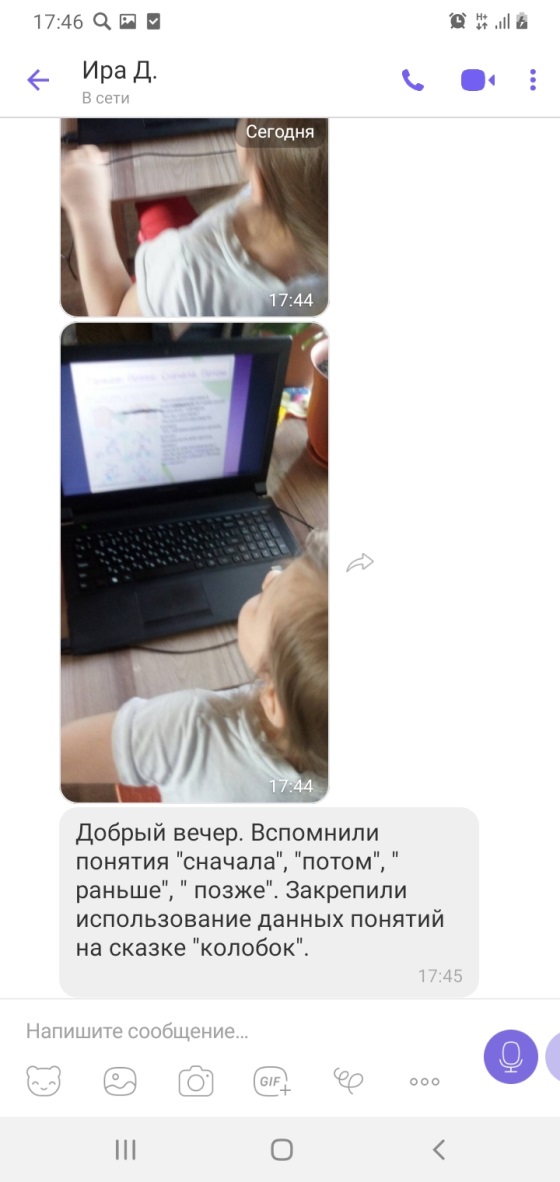 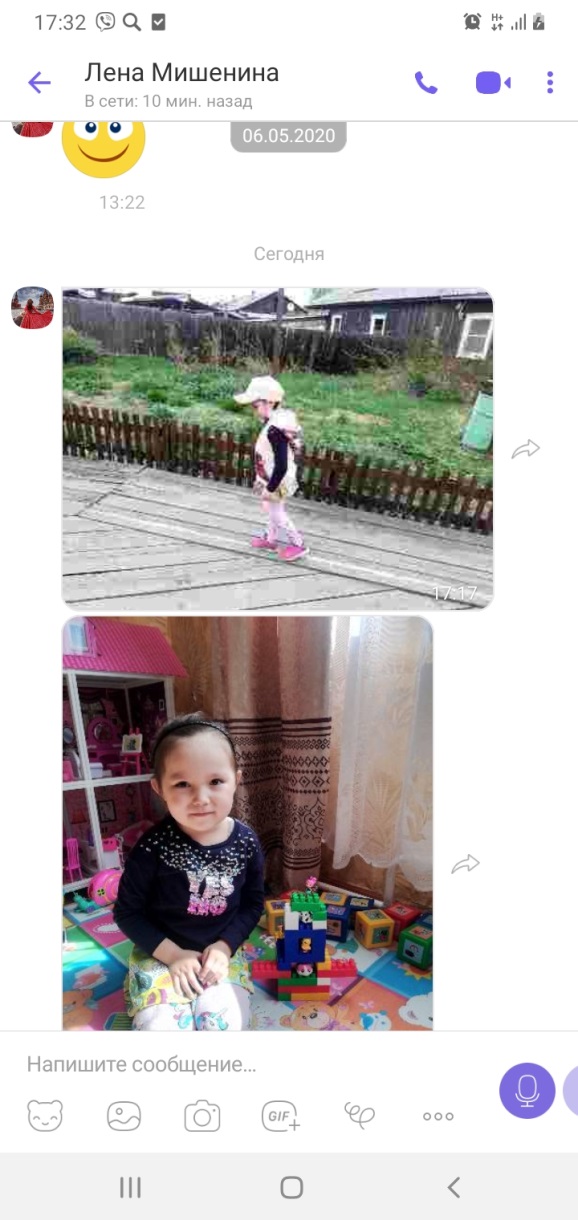 